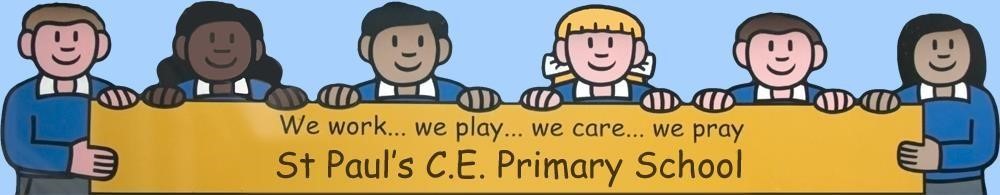 3.3   	In this area, children enter school in the academic year they become five. There is one admissions date per year, early in September (i.e. at the start of the school year). Therefore, parents who would like their child to be admitted to this school during the year their child is five should ensure that they complete the necessary application form by the middle of January.  Admission appeals  If we do not offer a child a place at this school, it is because to do so would prejudice the education of other children by allowing the numbers of children in the school to increase too much.  If parents wish to appeal against a decision to refuse entry, they can do so by  applying to the LA. An independent appeals panel then meets to consider all appeals by parents who have been refused a place at our school and who wish to appeal against this decision. An appeals panel’s decision is binding for all parties concerned. If the appeals panel decides that we should admit a child to our school, then we will accept this and continue to do all we can to provide the best education for all the children at our school. (Details of appeal arrangements are set out in the Code of Practice on School Admissions Appeals, which came into force in September 1999.)  The standard number  The standard number is the number of children the school can accommodate. The standard number for our school 30.  We keep this number under review and the governors will apply to change the number if circumstances allow.  Infant and Reception class size  We teach infant and reception aged children (aged four to seven) in classes that have a maximum number of 30 children.  Nursery  The standards admission number for Nursery is 25.   Review  This policy will be reviewed annually with the Admissions Authority in the light of any changed circumstances in our school or the local area.  Signed: Katie Lavin – Deputy Headtecher            Date: September 2023            Review Date: September 2024